Todos los plazos son de cumplimiento obligatorio, de acuerdo con lo establecido en el artículo 47 de las NB-SABS. 1.    CONVOCATORIA1.    CONVOCATORIA1.    CONVOCATORIA1.    CONVOCATORIA1.    CONVOCATORIA1.    CONVOCATORIA1.    CONVOCATORIA1.    CONVOCATORIA1.    CONVOCATORIA1.    CONVOCATORIA1.    CONVOCATORIA1.    CONVOCATORIA1.    CONVOCATORIA1.    CONVOCATORIA1.    CONVOCATORIA1.    CONVOCATORIA1.    CONVOCATORIA1.    CONVOCATORIA1.    CONVOCATORIA1.    CONVOCATORIA1.    CONVOCATORIA1.    CONVOCATORIA1.    CONVOCATORIA1.    CONVOCATORIA1.    CONVOCATORIA1.    CONVOCATORIA1.    CONVOCATORIA1.    CONVOCATORIA1.    CONVOCATORIA1.    CONVOCATORIA1.    CONVOCATORIA1.    CONVOCATORIA1.    CONVOCATORIA1.    CONVOCATORIA1.    CONVOCATORIA1.    CONVOCATORIA1.    CONVOCATORIA1.    CONVOCATORIA1.    CONVOCATORIA1.    CONVOCATORIA1.    CONVOCATORIASe convoca a la presentación de Cotizaciones para el siguiente proceso:Se convoca a la presentación de Cotizaciones para el siguiente proceso:Se convoca a la presentación de Cotizaciones para el siguiente proceso:Se convoca a la presentación de Cotizaciones para el siguiente proceso:Se convoca a la presentación de Cotizaciones para el siguiente proceso:Se convoca a la presentación de Cotizaciones para el siguiente proceso:Se convoca a la presentación de Cotizaciones para el siguiente proceso:Se convoca a la presentación de Cotizaciones para el siguiente proceso:Se convoca a la presentación de Cotizaciones para el siguiente proceso:Se convoca a la presentación de Cotizaciones para el siguiente proceso:Se convoca a la presentación de Cotizaciones para el siguiente proceso:Se convoca a la presentación de Cotizaciones para el siguiente proceso:Se convoca a la presentación de Cotizaciones para el siguiente proceso:Se convoca a la presentación de Cotizaciones para el siguiente proceso:Se convoca a la presentación de Cotizaciones para el siguiente proceso:Se convoca a la presentación de Cotizaciones para el siguiente proceso:Se convoca a la presentación de Cotizaciones para el siguiente proceso:Se convoca a la presentación de Cotizaciones para el siguiente proceso:Se convoca a la presentación de Cotizaciones para el siguiente proceso:Se convoca a la presentación de Cotizaciones para el siguiente proceso:Se convoca a la presentación de Cotizaciones para el siguiente proceso:Se convoca a la presentación de Cotizaciones para el siguiente proceso:Se convoca a la presentación de Cotizaciones para el siguiente proceso:Se convoca a la presentación de Cotizaciones para el siguiente proceso:Se convoca a la presentación de Cotizaciones para el siguiente proceso:Se convoca a la presentación de Cotizaciones para el siguiente proceso:Se convoca a la presentación de Cotizaciones para el siguiente proceso:Se convoca a la presentación de Cotizaciones para el siguiente proceso:Se convoca a la presentación de Cotizaciones para el siguiente proceso:Se convoca a la presentación de Cotizaciones para el siguiente proceso:Se convoca a la presentación de Cotizaciones para el siguiente proceso:Se convoca a la presentación de Cotizaciones para el siguiente proceso:Se convoca a la presentación de Cotizaciones para el siguiente proceso:Se convoca a la presentación de Cotizaciones para el siguiente proceso:Se convoca a la presentación de Cotizaciones para el siguiente proceso:Se convoca a la presentación de Cotizaciones para el siguiente proceso:Se convoca a la presentación de Cotizaciones para el siguiente proceso:Se convoca a la presentación de Cotizaciones para el siguiente proceso:Se convoca a la presentación de Cotizaciones para el siguiente proceso:Se convoca a la presentación de Cotizaciones para el siguiente proceso:Se convoca a la presentación de Cotizaciones para el siguiente proceso:Entidad ConvocanteEntidad ConvocanteEntidad Convocante::Banco Central de BoliviaBanco Central de BoliviaBanco Central de BoliviaBanco Central de BoliviaBanco Central de BoliviaBanco Central de BoliviaBanco Central de BoliviaBanco Central de BoliviaBanco Central de BoliviaBanco Central de BoliviaBanco Central de BoliviaBanco Central de BoliviaBanco Central de BoliviaBanco Central de BoliviaBanco Central de BoliviaBanco Central de BoliviaBanco Central de BoliviaBanco Central de BoliviaBanco Central de BoliviaBanco Central de BoliviaBanco Central de BoliviaBanco Central de BoliviaBanco Central de BoliviaBanco Central de BoliviaBanco Central de BoliviaBanco Central de BoliviaBanco Central de BoliviaBanco Central de BoliviaBanco Central de BoliviaBanco Central de BoliviaBanco Central de BoliviaBanco Central de BoliviaBanco Central de BoliviaBanco Central de BoliviaModalidad de ContrataciónModalidad de ContrataciónModalidad de Contratación::Apoyo Nacional a la Producción y EmpleoApoyo Nacional a la Producción y EmpleoApoyo Nacional a la Producción y EmpleoApoyo Nacional a la Producción y EmpleoApoyo Nacional a la Producción y EmpleoApoyo Nacional a la Producción y EmpleoApoyo Nacional a la Producción y EmpleoApoyo Nacional a la Producción y EmpleoApoyo Nacional a la Producción y EmpleoApoyo Nacional a la Producción y EmpleoApoyo Nacional a la Producción y EmpleoApoyo Nacional a la Producción y EmpleoApoyo Nacional a la Producción y EmpleoApoyo Nacional a la Producción y EmpleoApoyo Nacional a la Producción y EmpleoApoyo Nacional a la Producción y EmpleoApoyo Nacional a la Producción y EmpleoApoyo Nacional a la Producción y EmpleoApoyo Nacional a la Producción y EmpleoApoyo Nacional a la Producción y EmpleoApoyo Nacional a la Producción y EmpleoApoyo Nacional a la Producción y EmpleoApoyo Nacional a la Producción y EmpleoApoyo Nacional a la Producción y EmpleoApoyo Nacional a la Producción y EmpleoApoyo Nacional a la Producción y EmpleoApoyo Nacional a la Producción y EmpleoApoyo Nacional a la Producción y EmpleoApoyo Nacional a la Producción y EmpleoApoyo Nacional a la Producción y EmpleoApoyo Nacional a la Producción y EmpleoApoyo Nacional a la Producción y EmpleoApoyo Nacional a la Producción y EmpleoApoyo Nacional a la Producción y EmpleoCUCECUCECUCE::Código interno que la entidad utiliza para Identificar al procesoCódigo interno que la entidad utiliza para Identificar al procesoCódigo interno que la entidad utiliza para Identificar al proceso::ANPE-C N° 067/2015-2CANPE-C N° 067/2015-2CANPE-C N° 067/2015-2CANPE-C N° 067/2015-2CANPE-C N° 067/2015-2CANPE-C N° 067/2015-2CANPE-C N° 067/2015-2CANPE-C N° 067/2015-2CANPE-C N° 067/2015-2CANPE-C N° 067/2015-2CANPE-C N° 067/2015-2CANPE-C N° 067/2015-2CANPE-C N° 067/2015-2CANPE-C N° 067/2015-2CANPE-C N° 067/2015-2CANPE-C N° 067/2015-2CANPE-C N° 067/2015-2CANPE-C N° 067/2015-2CANPE-C N° 067/2015-2CANPE-C N° 067/2015-2CANPE-C N° 067/2015-2CANPE-C N° 067/2015-2CANPE-C N° 067/2015-2CANPE-C N° 067/2015-2CANPE-C N° 067/2015-2CANPE-C N° 067/2015-2CANPE-C N° 067/2015-2CANPE-C N° 067/2015-2CANPE-C N° 067/2015-2CANPE-C N° 067/2015-2CANPE-C N° 067/2015-2CANPE-C N° 067/2015-2CANPE-C N° 067/2015-2CANPE-C N° 067/2015-2CObjeto de la contrataciónObjeto de la contrataciónObjeto de la contratación::SERVICIO DE INTERNET BLOOMBERG SERVICIO DE INTERNET BLOOMBERG SERVICIO DE INTERNET BLOOMBERG SERVICIO DE INTERNET BLOOMBERG SERVICIO DE INTERNET BLOOMBERG SERVICIO DE INTERNET BLOOMBERG SERVICIO DE INTERNET BLOOMBERG SERVICIO DE INTERNET BLOOMBERG SERVICIO DE INTERNET BLOOMBERG SERVICIO DE INTERNET BLOOMBERG SERVICIO DE INTERNET BLOOMBERG SERVICIO DE INTERNET BLOOMBERG SERVICIO DE INTERNET BLOOMBERG SERVICIO DE INTERNET BLOOMBERG SERVICIO DE INTERNET BLOOMBERG SERVICIO DE INTERNET BLOOMBERG SERVICIO DE INTERNET BLOOMBERG SERVICIO DE INTERNET BLOOMBERG SERVICIO DE INTERNET BLOOMBERG SERVICIO DE INTERNET BLOOMBERG SERVICIO DE INTERNET BLOOMBERG SERVICIO DE INTERNET BLOOMBERG SERVICIO DE INTERNET BLOOMBERG SERVICIO DE INTERNET BLOOMBERG SERVICIO DE INTERNET BLOOMBERG SERVICIO DE INTERNET BLOOMBERG SERVICIO DE INTERNET BLOOMBERG SERVICIO DE INTERNET BLOOMBERG SERVICIO DE INTERNET BLOOMBERG SERVICIO DE INTERNET BLOOMBERG SERVICIO DE INTERNET BLOOMBERG SERVICIO DE INTERNET BLOOMBERG SERVICIO DE INTERNET BLOOMBERG SERVICIO DE INTERNET BLOOMBERG Método de Selección y AdjudicaciónMétodo de Selección y AdjudicaciónMétodo de Selección y Adjudicación::XXXXa) Precio Evaluado Más Bajoa) Precio Evaluado Más Bajoa) Precio Evaluado Más Bajoa) Precio Evaluado Más Bajoa) Precio Evaluado Más Bajoa) Precio Evaluado Más Bajoa) Precio Evaluado Más Bajoa) Precio Evaluado Más Bajoa) Precio Evaluado Más Bajoa) Precio Evaluado Más Bajoa) Precio Evaluado Más Bajoa) Precio Evaluado Más Bajob) Calidad, Cotización Técnica y Costob) Calidad, Cotización Técnica y Costob) Calidad, Cotización Técnica y Costob) Calidad, Cotización Técnica y Costob) Calidad, Cotización Técnica y Costob) Calidad, Cotización Técnica y Costob) Calidad, Cotización Técnica y Costob) Calidad, Cotización Técnica y Costob) Calidad, Cotización Técnica y Costob) Calidad, Cotización Técnica y Costob) Calidad, Cotización Técnica y Costob) Calidad, Cotización Técnica y Costob) Calidad, Cotización Técnica y CostoForma de AdjudicaciónForma de AdjudicaciónForma de Adjudicación::Por el TOTALPor el TOTALPor el TOTALPor el TOTALPor el TOTALPor el TOTALPor el TOTALPor el TOTALPor el TOTALPor el TOTALPor el TOTALPor el TOTALPor el TOTALPor el TOTALPor el TOTALPor el TOTALPor el TOTALPor el TOTALPor el TOTALPor el TOTALPor el TOTALPor el TOTALPor el TOTALPor el TOTALPor el TOTALPor el TOTALPor el TOTALPor el TOTALPor el TOTALPor el TOTALPor el TOTALPor el TOTALPor el TOTALPor el TOTALPrecio ReferencialPrecio ReferencialPrecio Referencial::Bs180.000,00 (Ciento Ochenta Mil 00/100 Bolivianos)Bs180.000,00 (Ciento Ochenta Mil 00/100 Bolivianos)Bs180.000,00 (Ciento Ochenta Mil 00/100 Bolivianos)Bs180.000,00 (Ciento Ochenta Mil 00/100 Bolivianos)Bs180.000,00 (Ciento Ochenta Mil 00/100 Bolivianos)Bs180.000,00 (Ciento Ochenta Mil 00/100 Bolivianos)Bs180.000,00 (Ciento Ochenta Mil 00/100 Bolivianos)Bs180.000,00 (Ciento Ochenta Mil 00/100 Bolivianos)Bs180.000,00 (Ciento Ochenta Mil 00/100 Bolivianos)Bs180.000,00 (Ciento Ochenta Mil 00/100 Bolivianos)Bs180.000,00 (Ciento Ochenta Mil 00/100 Bolivianos)Bs180.000,00 (Ciento Ochenta Mil 00/100 Bolivianos)Bs180.000,00 (Ciento Ochenta Mil 00/100 Bolivianos)Bs180.000,00 (Ciento Ochenta Mil 00/100 Bolivianos)Bs180.000,00 (Ciento Ochenta Mil 00/100 Bolivianos)Bs180.000,00 (Ciento Ochenta Mil 00/100 Bolivianos)Bs180.000,00 (Ciento Ochenta Mil 00/100 Bolivianos)Bs180.000,00 (Ciento Ochenta Mil 00/100 Bolivianos)Bs180.000,00 (Ciento Ochenta Mil 00/100 Bolivianos)Bs180.000,00 (Ciento Ochenta Mil 00/100 Bolivianos)Bs180.000,00 (Ciento Ochenta Mil 00/100 Bolivianos)Bs180.000,00 (Ciento Ochenta Mil 00/100 Bolivianos)Bs180.000,00 (Ciento Ochenta Mil 00/100 Bolivianos)Bs180.000,00 (Ciento Ochenta Mil 00/100 Bolivianos)Bs180.000,00 (Ciento Ochenta Mil 00/100 Bolivianos)Bs180.000,00 (Ciento Ochenta Mil 00/100 Bolivianos)Bs180.000,00 (Ciento Ochenta Mil 00/100 Bolivianos)Bs180.000,00 (Ciento Ochenta Mil 00/100 Bolivianos)Bs180.000,00 (Ciento Ochenta Mil 00/100 Bolivianos)Bs180.000,00 (Ciento Ochenta Mil 00/100 Bolivianos)Bs180.000,00 (Ciento Ochenta Mil 00/100 Bolivianos)Bs180.000,00 (Ciento Ochenta Mil 00/100 Bolivianos)Bs180.000,00 (Ciento Ochenta Mil 00/100 Bolivianos)Bs180.000,00 (Ciento Ochenta Mil 00/100 Bolivianos)La contratación se formalizará medianteLa contratación se formalizará medianteLa contratación se formalizará mediante::ContratoContratoContratoContratoContratoContratoContratoContratoContratoContratoContratoContratoContratoContratoContratoContratoContratoContratoContratoContratoContratoContratoContratoContratoContratoContratoContratoContratoContratoContratoContratoContratoContratoContratoGarantía de Cumplimiento de ContratoGarantía de Cumplimiento de ContratoGarantía de Cumplimiento de Contrato::El proponente adjudicado deberá constituir la garantía del cumplimiento de contrato o solicitar la retención del 7% en caso de pagos parciales. El proponente adjudicado deberá constituir la garantía del cumplimiento de contrato o solicitar la retención del 7% en caso de pagos parciales. El proponente adjudicado deberá constituir la garantía del cumplimiento de contrato o solicitar la retención del 7% en caso de pagos parciales. El proponente adjudicado deberá constituir la garantía del cumplimiento de contrato o solicitar la retención del 7% en caso de pagos parciales. El proponente adjudicado deberá constituir la garantía del cumplimiento de contrato o solicitar la retención del 7% en caso de pagos parciales. El proponente adjudicado deberá constituir la garantía del cumplimiento de contrato o solicitar la retención del 7% en caso de pagos parciales. El proponente adjudicado deberá constituir la garantía del cumplimiento de contrato o solicitar la retención del 7% en caso de pagos parciales. El proponente adjudicado deberá constituir la garantía del cumplimiento de contrato o solicitar la retención del 7% en caso de pagos parciales. El proponente adjudicado deberá constituir la garantía del cumplimiento de contrato o solicitar la retención del 7% en caso de pagos parciales. El proponente adjudicado deberá constituir la garantía del cumplimiento de contrato o solicitar la retención del 7% en caso de pagos parciales. El proponente adjudicado deberá constituir la garantía del cumplimiento de contrato o solicitar la retención del 7% en caso de pagos parciales. El proponente adjudicado deberá constituir la garantía del cumplimiento de contrato o solicitar la retención del 7% en caso de pagos parciales. El proponente adjudicado deberá constituir la garantía del cumplimiento de contrato o solicitar la retención del 7% en caso de pagos parciales. El proponente adjudicado deberá constituir la garantía del cumplimiento de contrato o solicitar la retención del 7% en caso de pagos parciales. El proponente adjudicado deberá constituir la garantía del cumplimiento de contrato o solicitar la retención del 7% en caso de pagos parciales. El proponente adjudicado deberá constituir la garantía del cumplimiento de contrato o solicitar la retención del 7% en caso de pagos parciales. El proponente adjudicado deberá constituir la garantía del cumplimiento de contrato o solicitar la retención del 7% en caso de pagos parciales. El proponente adjudicado deberá constituir la garantía del cumplimiento de contrato o solicitar la retención del 7% en caso de pagos parciales. El proponente adjudicado deberá constituir la garantía del cumplimiento de contrato o solicitar la retención del 7% en caso de pagos parciales. El proponente adjudicado deberá constituir la garantía del cumplimiento de contrato o solicitar la retención del 7% en caso de pagos parciales. El proponente adjudicado deberá constituir la garantía del cumplimiento de contrato o solicitar la retención del 7% en caso de pagos parciales. El proponente adjudicado deberá constituir la garantía del cumplimiento de contrato o solicitar la retención del 7% en caso de pagos parciales. El proponente adjudicado deberá constituir la garantía del cumplimiento de contrato o solicitar la retención del 7% en caso de pagos parciales. El proponente adjudicado deberá constituir la garantía del cumplimiento de contrato o solicitar la retención del 7% en caso de pagos parciales. El proponente adjudicado deberá constituir la garantía del cumplimiento de contrato o solicitar la retención del 7% en caso de pagos parciales. El proponente adjudicado deberá constituir la garantía del cumplimiento de contrato o solicitar la retención del 7% en caso de pagos parciales. El proponente adjudicado deberá constituir la garantía del cumplimiento de contrato o solicitar la retención del 7% en caso de pagos parciales. El proponente adjudicado deberá constituir la garantía del cumplimiento de contrato o solicitar la retención del 7% en caso de pagos parciales. El proponente adjudicado deberá constituir la garantía del cumplimiento de contrato o solicitar la retención del 7% en caso de pagos parciales. El proponente adjudicado deberá constituir la garantía del cumplimiento de contrato o solicitar la retención del 7% en caso de pagos parciales. El proponente adjudicado deberá constituir la garantía del cumplimiento de contrato o solicitar la retención del 7% en caso de pagos parciales. El proponente adjudicado deberá constituir la garantía del cumplimiento de contrato o solicitar la retención del 7% en caso de pagos parciales. El proponente adjudicado deberá constituir la garantía del cumplimiento de contrato o solicitar la retención del 7% en caso de pagos parciales. El proponente adjudicado deberá constituir la garantía del cumplimiento de contrato o solicitar la retención del 7% en caso de pagos parciales. Señalar para cuando es el requerimiento del servicio generalSeñalar para cuando es el requerimiento del servicio generalSeñalar para cuando es el requerimiento del servicio general::xxxxServicios Generales para la gestión en curso.Servicios Generales para la gestión en curso.Servicios Generales para la gestión en curso.Servicios Generales para la gestión en curso.Servicios Generales para la gestión en curso.Servicios Generales para la gestión en curso.Servicios Generales para la gestión en curso.Servicios Generales para la gestión en curso.Servicios Generales para la gestión en curso.Servicios Generales para la gestión en curso.Servicios Generales para la gestión en curso.Servicios Generales para la gestión en curso.Servicios Generales para la gestión en curso.Servicios Generales para la gestión en curso.Servicios Generales para la gestión en curso.Servicios Generales para la gestión en curso.Servicios Generales para la gestión en curso.Servicios Generales para la gestión en curso.Servicios Generales para la gestión en curso.Servicios Generales para la gestión en curso.Servicios Generales para la gestión en curso.Servicios Generales para la gestión en curso.Servicios Generales para la gestión en curso.Servicios Generales para la gestión en curso.Servicios Generales para la gestión en curso.Servicios Generales para la gestión en curso.Servicios Generales para la gestión en curso.Servicios Generales para la gestión en curso.Servicios Generales para la gestión en curso.Servicios Generales para la gestión en curso.Servicios Generales para la gestión en curso.Servicios Generales para la gestión en curso.Señalar para cuando es el requerimiento del servicio generalSeñalar para cuando es el requerimiento del servicio generalSeñalar para cuando es el requerimiento del servicio generalSeñalar para cuando es el requerimiento del servicio generalSeñalar para cuando es el requerimiento del servicio generalSeñalar para cuando es el requerimiento del servicio generalSeñalar para cuando es el requerimiento del servicio generalSeñalar para cuando es el requerimiento del servicio generalSeñalar para cuando es el requerimiento del servicio generalSeñalar para cuando es el requerimiento del servicio generalSeñalar para cuando es el requerimiento del servicio generalSeñalar para cuando es el requerimiento del servicio general::Servicios Generales recurrentes para la próxima gestión (el proceso llegará hasta la adjudicación y la formalización de la contratación estará sujeta a la aprobación del presupuesto de la siguiente gestión.Servicios Generales recurrentes para la próxima gestión (el proceso llegará hasta la adjudicación y la formalización de la contratación estará sujeta a la aprobación del presupuesto de la siguiente gestión.Servicios Generales recurrentes para la próxima gestión (el proceso llegará hasta la adjudicación y la formalización de la contratación estará sujeta a la aprobación del presupuesto de la siguiente gestión.Servicios Generales recurrentes para la próxima gestión (el proceso llegará hasta la adjudicación y la formalización de la contratación estará sujeta a la aprobación del presupuesto de la siguiente gestión.Servicios Generales recurrentes para la próxima gestión (el proceso llegará hasta la adjudicación y la formalización de la contratación estará sujeta a la aprobación del presupuesto de la siguiente gestión.Servicios Generales recurrentes para la próxima gestión (el proceso llegará hasta la adjudicación y la formalización de la contratación estará sujeta a la aprobación del presupuesto de la siguiente gestión.Servicios Generales recurrentes para la próxima gestión (el proceso llegará hasta la adjudicación y la formalización de la contratación estará sujeta a la aprobación del presupuesto de la siguiente gestión.Servicios Generales recurrentes para la próxima gestión (el proceso llegará hasta la adjudicación y la formalización de la contratación estará sujeta a la aprobación del presupuesto de la siguiente gestión.Servicios Generales recurrentes para la próxima gestión (el proceso llegará hasta la adjudicación y la formalización de la contratación estará sujeta a la aprobación del presupuesto de la siguiente gestión.Servicios Generales recurrentes para la próxima gestión (el proceso llegará hasta la adjudicación y la formalización de la contratación estará sujeta a la aprobación del presupuesto de la siguiente gestión.Servicios Generales recurrentes para la próxima gestión (el proceso llegará hasta la adjudicación y la formalización de la contratación estará sujeta a la aprobación del presupuesto de la siguiente gestión.Servicios Generales recurrentes para la próxima gestión (el proceso llegará hasta la adjudicación y la formalización de la contratación estará sujeta a la aprobación del presupuesto de la siguiente gestión.Servicios Generales recurrentes para la próxima gestión (el proceso llegará hasta la adjudicación y la formalización de la contratación estará sujeta a la aprobación del presupuesto de la siguiente gestión.Servicios Generales recurrentes para la próxima gestión (el proceso llegará hasta la adjudicación y la formalización de la contratación estará sujeta a la aprobación del presupuesto de la siguiente gestión.Servicios Generales recurrentes para la próxima gestión (el proceso llegará hasta la adjudicación y la formalización de la contratación estará sujeta a la aprobación del presupuesto de la siguiente gestión.Servicios Generales recurrentes para la próxima gestión (el proceso llegará hasta la adjudicación y la formalización de la contratación estará sujeta a la aprobación del presupuesto de la siguiente gestión.Servicios Generales recurrentes para la próxima gestión (el proceso llegará hasta la adjudicación y la formalización de la contratación estará sujeta a la aprobación del presupuesto de la siguiente gestión.Servicios Generales recurrentes para la próxima gestión (el proceso llegará hasta la adjudicación y la formalización de la contratación estará sujeta a la aprobación del presupuesto de la siguiente gestión.Servicios Generales recurrentes para la próxima gestión (el proceso llegará hasta la adjudicación y la formalización de la contratación estará sujeta a la aprobación del presupuesto de la siguiente gestión.Servicios Generales recurrentes para la próxima gestión (el proceso llegará hasta la adjudicación y la formalización de la contratación estará sujeta a la aprobación del presupuesto de la siguiente gestión.Servicios Generales recurrentes para la próxima gestión (el proceso llegará hasta la adjudicación y la formalización de la contratación estará sujeta a la aprobación del presupuesto de la siguiente gestión.Servicios Generales recurrentes para la próxima gestión (el proceso llegará hasta la adjudicación y la formalización de la contratación estará sujeta a la aprobación del presupuesto de la siguiente gestión.Servicios Generales recurrentes para la próxima gestión (el proceso llegará hasta la adjudicación y la formalización de la contratación estará sujeta a la aprobación del presupuesto de la siguiente gestión.Servicios Generales recurrentes para la próxima gestión (el proceso llegará hasta la adjudicación y la formalización de la contratación estará sujeta a la aprobación del presupuesto de la siguiente gestión.Servicios Generales recurrentes para la próxima gestión (el proceso llegará hasta la adjudicación y la formalización de la contratación estará sujeta a la aprobación del presupuesto de la siguiente gestión.Servicios Generales recurrentes para la próxima gestión (el proceso llegará hasta la adjudicación y la formalización de la contratación estará sujeta a la aprobación del presupuesto de la siguiente gestión.Servicios Generales recurrentes para la próxima gestión (el proceso llegará hasta la adjudicación y la formalización de la contratación estará sujeta a la aprobación del presupuesto de la siguiente gestión.Servicios Generales recurrentes para la próxima gestión (el proceso llegará hasta la adjudicación y la formalización de la contratación estará sujeta a la aprobación del presupuesto de la siguiente gestión.Servicios Generales recurrentes para la próxima gestión (el proceso llegará hasta la adjudicación y la formalización de la contratación estará sujeta a la aprobación del presupuesto de la siguiente gestión.Servicios Generales recurrentes para la próxima gestión (el proceso llegará hasta la adjudicación y la formalización de la contratación estará sujeta a la aprobación del presupuesto de la siguiente gestión.Servicios Generales recurrentes para la próxima gestión (el proceso llegará hasta la adjudicación y la formalización de la contratación estará sujeta a la aprobación del presupuesto de la siguiente gestión.Servicios Generales recurrentes para la próxima gestión (el proceso llegará hasta la adjudicación y la formalización de la contratación estará sujeta a la aprobación del presupuesto de la siguiente gestión.Señalar para cuando es el requerimiento del servicio generalSeñalar para cuando es el requerimiento del servicio generalSeñalar para cuando es el requerimiento del servicio general::Servicios Generales recurrentes para la próxima gestión (el proceso llegará hasta la adjudicación y la formalización de la contratación estará sujeta a la aprobación del presupuesto de la siguiente gestión.Servicios Generales recurrentes para la próxima gestión (el proceso llegará hasta la adjudicación y la formalización de la contratación estará sujeta a la aprobación del presupuesto de la siguiente gestión.Servicios Generales recurrentes para la próxima gestión (el proceso llegará hasta la adjudicación y la formalización de la contratación estará sujeta a la aprobación del presupuesto de la siguiente gestión.Servicios Generales recurrentes para la próxima gestión (el proceso llegará hasta la adjudicación y la formalización de la contratación estará sujeta a la aprobación del presupuesto de la siguiente gestión.Servicios Generales recurrentes para la próxima gestión (el proceso llegará hasta la adjudicación y la formalización de la contratación estará sujeta a la aprobación del presupuesto de la siguiente gestión.Servicios Generales recurrentes para la próxima gestión (el proceso llegará hasta la adjudicación y la formalización de la contratación estará sujeta a la aprobación del presupuesto de la siguiente gestión.Servicios Generales recurrentes para la próxima gestión (el proceso llegará hasta la adjudicación y la formalización de la contratación estará sujeta a la aprobación del presupuesto de la siguiente gestión.Servicios Generales recurrentes para la próxima gestión (el proceso llegará hasta la adjudicación y la formalización de la contratación estará sujeta a la aprobación del presupuesto de la siguiente gestión.Servicios Generales recurrentes para la próxima gestión (el proceso llegará hasta la adjudicación y la formalización de la contratación estará sujeta a la aprobación del presupuesto de la siguiente gestión.Servicios Generales recurrentes para la próxima gestión (el proceso llegará hasta la adjudicación y la formalización de la contratación estará sujeta a la aprobación del presupuesto de la siguiente gestión.Servicios Generales recurrentes para la próxima gestión (el proceso llegará hasta la adjudicación y la formalización de la contratación estará sujeta a la aprobación del presupuesto de la siguiente gestión.Servicios Generales recurrentes para la próxima gestión (el proceso llegará hasta la adjudicación y la formalización de la contratación estará sujeta a la aprobación del presupuesto de la siguiente gestión.Servicios Generales recurrentes para la próxima gestión (el proceso llegará hasta la adjudicación y la formalización de la contratación estará sujeta a la aprobación del presupuesto de la siguiente gestión.Servicios Generales recurrentes para la próxima gestión (el proceso llegará hasta la adjudicación y la formalización de la contratación estará sujeta a la aprobación del presupuesto de la siguiente gestión.Servicios Generales recurrentes para la próxima gestión (el proceso llegará hasta la adjudicación y la formalización de la contratación estará sujeta a la aprobación del presupuesto de la siguiente gestión.Servicios Generales recurrentes para la próxima gestión (el proceso llegará hasta la adjudicación y la formalización de la contratación estará sujeta a la aprobación del presupuesto de la siguiente gestión.Servicios Generales recurrentes para la próxima gestión (el proceso llegará hasta la adjudicación y la formalización de la contratación estará sujeta a la aprobación del presupuesto de la siguiente gestión.Servicios Generales recurrentes para la próxima gestión (el proceso llegará hasta la adjudicación y la formalización de la contratación estará sujeta a la aprobación del presupuesto de la siguiente gestión.Servicios Generales recurrentes para la próxima gestión (el proceso llegará hasta la adjudicación y la formalización de la contratación estará sujeta a la aprobación del presupuesto de la siguiente gestión.Servicios Generales recurrentes para la próxima gestión (el proceso llegará hasta la adjudicación y la formalización de la contratación estará sujeta a la aprobación del presupuesto de la siguiente gestión.Servicios Generales recurrentes para la próxima gestión (el proceso llegará hasta la adjudicación y la formalización de la contratación estará sujeta a la aprobación del presupuesto de la siguiente gestión.Servicios Generales recurrentes para la próxima gestión (el proceso llegará hasta la adjudicación y la formalización de la contratación estará sujeta a la aprobación del presupuesto de la siguiente gestión.Servicios Generales recurrentes para la próxima gestión (el proceso llegará hasta la adjudicación y la formalización de la contratación estará sujeta a la aprobación del presupuesto de la siguiente gestión.Servicios Generales recurrentes para la próxima gestión (el proceso llegará hasta la adjudicación y la formalización de la contratación estará sujeta a la aprobación del presupuesto de la siguiente gestión.Servicios Generales recurrentes para la próxima gestión (el proceso llegará hasta la adjudicación y la formalización de la contratación estará sujeta a la aprobación del presupuesto de la siguiente gestión.Servicios Generales recurrentes para la próxima gestión (el proceso llegará hasta la adjudicación y la formalización de la contratación estará sujeta a la aprobación del presupuesto de la siguiente gestión.Servicios Generales recurrentes para la próxima gestión (el proceso llegará hasta la adjudicación y la formalización de la contratación estará sujeta a la aprobación del presupuesto de la siguiente gestión.Servicios Generales recurrentes para la próxima gestión (el proceso llegará hasta la adjudicación y la formalización de la contratación estará sujeta a la aprobación del presupuesto de la siguiente gestión.Servicios Generales recurrentes para la próxima gestión (el proceso llegará hasta la adjudicación y la formalización de la contratación estará sujeta a la aprobación del presupuesto de la siguiente gestión.Servicios Generales recurrentes para la próxima gestión (el proceso llegará hasta la adjudicación y la formalización de la contratación estará sujeta a la aprobación del presupuesto de la siguiente gestión.Servicios Generales recurrentes para la próxima gestión (el proceso llegará hasta la adjudicación y la formalización de la contratación estará sujeta a la aprobación del presupuesto de la siguiente gestión.Servicios Generales recurrentes para la próxima gestión (el proceso llegará hasta la adjudicación y la formalización de la contratación estará sujeta a la aprobación del presupuesto de la siguiente gestión.Organismo FinanciadorOrganismo FinanciadorOrganismo Financiador::Nombre del Organismo FinanciadorNombre del Organismo FinanciadorNombre del Organismo FinanciadorNombre del Organismo FinanciadorNombre del Organismo FinanciadorNombre del Organismo FinanciadorNombre del Organismo FinanciadorNombre del Organismo FinanciadorNombre del Organismo FinanciadorNombre del Organismo FinanciadorNombre del Organismo FinanciadorNombre del Organismo FinanciadorNombre del Organismo FinanciadorNombre del Organismo FinanciadorNombre del Organismo FinanciadorNombre del Organismo Financiador% de Financiamiento% de Financiamiento% de Financiamiento% de Financiamiento% de Financiamiento% de Financiamiento% de Financiamiento% de Financiamiento% de Financiamiento% de Financiamiento(de acuerdo al clasificador vigente)(de acuerdo al clasificador vigente)(de acuerdo al clasificador vigente)(de acuerdo al clasificador vigente)(de acuerdo al clasificador vigente)(de acuerdo al clasificador vigente)(de acuerdo al clasificador vigente)(de acuerdo al clasificador vigente)(de acuerdo al clasificador vigente)(de acuerdo al clasificador vigente)(de acuerdo al clasificador vigente)(de acuerdo al clasificador vigente)(de acuerdo al clasificador vigente)(de acuerdo al clasificador vigente)(de acuerdo al clasificador vigente)(de acuerdo al clasificador vigente)Recursos Propios del BCBRecursos Propios del BCBRecursos Propios del BCBRecursos Propios del BCBRecursos Propios del BCBRecursos Propios del BCBRecursos Propios del BCBRecursos Propios del BCBRecursos Propios del BCBRecursos Propios del BCBRecursos Propios del BCBRecursos Propios del BCBRecursos Propios del BCBRecursos Propios del BCBRecursos Propios del BCBRecursos Propios del BCBRecursos Propios del BCBRecursos Propios del BCBRecursos Propios del BCBRecursos Propios del BCBRecursos Propios del BCB100100100100100100100100100100Periodo de provisión del servicioPeriodo de provisión del servicioPeriodo de provisión del servicio::A partir de la fecha establecida en la orden de proceder por 1 año calendario.A partir de la fecha establecida en la orden de proceder por 1 año calendario.A partir de la fecha establecida en la orden de proceder por 1 año calendario.A partir de la fecha establecida en la orden de proceder por 1 año calendario.A partir de la fecha establecida en la orden de proceder por 1 año calendario.A partir de la fecha establecida en la orden de proceder por 1 año calendario.A partir de la fecha establecida en la orden de proceder por 1 año calendario.A partir de la fecha establecida en la orden de proceder por 1 año calendario.A partir de la fecha establecida en la orden de proceder por 1 año calendario.A partir de la fecha establecida en la orden de proceder por 1 año calendario.A partir de la fecha establecida en la orden de proceder por 1 año calendario.A partir de la fecha establecida en la orden de proceder por 1 año calendario.A partir de la fecha establecida en la orden de proceder por 1 año calendario.A partir de la fecha establecida en la orden de proceder por 1 año calendario.A partir de la fecha establecida en la orden de proceder por 1 año calendario.A partir de la fecha establecida en la orden de proceder por 1 año calendario.A partir de la fecha establecida en la orden de proceder por 1 año calendario.A partir de la fecha establecida en la orden de proceder por 1 año calendario.A partir de la fecha establecida en la orden de proceder por 1 año calendario.A partir de la fecha establecida en la orden de proceder por 1 año calendario.A partir de la fecha establecida en la orden de proceder por 1 año calendario.A partir de la fecha establecida en la orden de proceder por 1 año calendario.A partir de la fecha establecida en la orden de proceder por 1 año calendario.A partir de la fecha establecida en la orden de proceder por 1 año calendario.A partir de la fecha establecida en la orden de proceder por 1 año calendario.A partir de la fecha establecida en la orden de proceder por 1 año calendario.A partir de la fecha establecida en la orden de proceder por 1 año calendario.A partir de la fecha establecida en la orden de proceder por 1 año calendario.A partir de la fecha establecida en la orden de proceder por 1 año calendario.A partir de la fecha establecida en la orden de proceder por 1 año calendario.A partir de la fecha establecida en la orden de proceder por 1 año calendario.A partir de la fecha establecida en la orden de proceder por 1 año calendario.A partir de la fecha establecida en la orden de proceder por 1 año calendario.A partir de la fecha establecida en la orden de proceder por 1 año calendario.Lugar de Prestación del ServicioLugar de Prestación del ServicioLugar de Prestación del Servicio::ENLACE DE INTERNET 1: INTERNET ONLINE PARA USO DEL SISTEMA BLOOMBERG: debe estar instalado en las oficinas del BCB (Calle Ayacucho esquina Mercado) edificio principal del BCB, piso 11, en la ciudad de la paz.ENLACE DE INTERNET 2: INTERNET ADSL PARA RESPALDO DE NAVEGACIÓN USUARIOS BLOOMBERG: debe estar instalado en las instalaciones del centro de cómputo alterno del BCB (Calle 23 de Achumani) en la ciudad de la paz.ENLACE DE INTERNET 1: INTERNET ONLINE PARA USO DEL SISTEMA BLOOMBERG: debe estar instalado en las oficinas del BCB (Calle Ayacucho esquina Mercado) edificio principal del BCB, piso 11, en la ciudad de la paz.ENLACE DE INTERNET 2: INTERNET ADSL PARA RESPALDO DE NAVEGACIÓN USUARIOS BLOOMBERG: debe estar instalado en las instalaciones del centro de cómputo alterno del BCB (Calle 23 de Achumani) en la ciudad de la paz.ENLACE DE INTERNET 1: INTERNET ONLINE PARA USO DEL SISTEMA BLOOMBERG: debe estar instalado en las oficinas del BCB (Calle Ayacucho esquina Mercado) edificio principal del BCB, piso 11, en la ciudad de la paz.ENLACE DE INTERNET 2: INTERNET ADSL PARA RESPALDO DE NAVEGACIÓN USUARIOS BLOOMBERG: debe estar instalado en las instalaciones del centro de cómputo alterno del BCB (Calle 23 de Achumani) en la ciudad de la paz.ENLACE DE INTERNET 1: INTERNET ONLINE PARA USO DEL SISTEMA BLOOMBERG: debe estar instalado en las oficinas del BCB (Calle Ayacucho esquina Mercado) edificio principal del BCB, piso 11, en la ciudad de la paz.ENLACE DE INTERNET 2: INTERNET ADSL PARA RESPALDO DE NAVEGACIÓN USUARIOS BLOOMBERG: debe estar instalado en las instalaciones del centro de cómputo alterno del BCB (Calle 23 de Achumani) en la ciudad de la paz.ENLACE DE INTERNET 1: INTERNET ONLINE PARA USO DEL SISTEMA BLOOMBERG: debe estar instalado en las oficinas del BCB (Calle Ayacucho esquina Mercado) edificio principal del BCB, piso 11, en la ciudad de la paz.ENLACE DE INTERNET 2: INTERNET ADSL PARA RESPALDO DE NAVEGACIÓN USUARIOS BLOOMBERG: debe estar instalado en las instalaciones del centro de cómputo alterno del BCB (Calle 23 de Achumani) en la ciudad de la paz.ENLACE DE INTERNET 1: INTERNET ONLINE PARA USO DEL SISTEMA BLOOMBERG: debe estar instalado en las oficinas del BCB (Calle Ayacucho esquina Mercado) edificio principal del BCB, piso 11, en la ciudad de la paz.ENLACE DE INTERNET 2: INTERNET ADSL PARA RESPALDO DE NAVEGACIÓN USUARIOS BLOOMBERG: debe estar instalado en las instalaciones del centro de cómputo alterno del BCB (Calle 23 de Achumani) en la ciudad de la paz.ENLACE DE INTERNET 1: INTERNET ONLINE PARA USO DEL SISTEMA BLOOMBERG: debe estar instalado en las oficinas del BCB (Calle Ayacucho esquina Mercado) edificio principal del BCB, piso 11, en la ciudad de la paz.ENLACE DE INTERNET 2: INTERNET ADSL PARA RESPALDO DE NAVEGACIÓN USUARIOS BLOOMBERG: debe estar instalado en las instalaciones del centro de cómputo alterno del BCB (Calle 23 de Achumani) en la ciudad de la paz.ENLACE DE INTERNET 1: INTERNET ONLINE PARA USO DEL SISTEMA BLOOMBERG: debe estar instalado en las oficinas del BCB (Calle Ayacucho esquina Mercado) edificio principal del BCB, piso 11, en la ciudad de la paz.ENLACE DE INTERNET 2: INTERNET ADSL PARA RESPALDO DE NAVEGACIÓN USUARIOS BLOOMBERG: debe estar instalado en las instalaciones del centro de cómputo alterno del BCB (Calle 23 de Achumani) en la ciudad de la paz.ENLACE DE INTERNET 1: INTERNET ONLINE PARA USO DEL SISTEMA BLOOMBERG: debe estar instalado en las oficinas del BCB (Calle Ayacucho esquina Mercado) edificio principal del BCB, piso 11, en la ciudad de la paz.ENLACE DE INTERNET 2: INTERNET ADSL PARA RESPALDO DE NAVEGACIÓN USUARIOS BLOOMBERG: debe estar instalado en las instalaciones del centro de cómputo alterno del BCB (Calle 23 de Achumani) en la ciudad de la paz.ENLACE DE INTERNET 1: INTERNET ONLINE PARA USO DEL SISTEMA BLOOMBERG: debe estar instalado en las oficinas del BCB (Calle Ayacucho esquina Mercado) edificio principal del BCB, piso 11, en la ciudad de la paz.ENLACE DE INTERNET 2: INTERNET ADSL PARA RESPALDO DE NAVEGACIÓN USUARIOS BLOOMBERG: debe estar instalado en las instalaciones del centro de cómputo alterno del BCB (Calle 23 de Achumani) en la ciudad de la paz.ENLACE DE INTERNET 1: INTERNET ONLINE PARA USO DEL SISTEMA BLOOMBERG: debe estar instalado en las oficinas del BCB (Calle Ayacucho esquina Mercado) edificio principal del BCB, piso 11, en la ciudad de la paz.ENLACE DE INTERNET 2: INTERNET ADSL PARA RESPALDO DE NAVEGACIÓN USUARIOS BLOOMBERG: debe estar instalado en las instalaciones del centro de cómputo alterno del BCB (Calle 23 de Achumani) en la ciudad de la paz.ENLACE DE INTERNET 1: INTERNET ONLINE PARA USO DEL SISTEMA BLOOMBERG: debe estar instalado en las oficinas del BCB (Calle Ayacucho esquina Mercado) edificio principal del BCB, piso 11, en la ciudad de la paz.ENLACE DE INTERNET 2: INTERNET ADSL PARA RESPALDO DE NAVEGACIÓN USUARIOS BLOOMBERG: debe estar instalado en las instalaciones del centro de cómputo alterno del BCB (Calle 23 de Achumani) en la ciudad de la paz.ENLACE DE INTERNET 1: INTERNET ONLINE PARA USO DEL SISTEMA BLOOMBERG: debe estar instalado en las oficinas del BCB (Calle Ayacucho esquina Mercado) edificio principal del BCB, piso 11, en la ciudad de la paz.ENLACE DE INTERNET 2: INTERNET ADSL PARA RESPALDO DE NAVEGACIÓN USUARIOS BLOOMBERG: debe estar instalado en las instalaciones del centro de cómputo alterno del BCB (Calle 23 de Achumani) en la ciudad de la paz.ENLACE DE INTERNET 1: INTERNET ONLINE PARA USO DEL SISTEMA BLOOMBERG: debe estar instalado en las oficinas del BCB (Calle Ayacucho esquina Mercado) edificio principal del BCB, piso 11, en la ciudad de la paz.ENLACE DE INTERNET 2: INTERNET ADSL PARA RESPALDO DE NAVEGACIÓN USUARIOS BLOOMBERG: debe estar instalado en las instalaciones del centro de cómputo alterno del BCB (Calle 23 de Achumani) en la ciudad de la paz.ENLACE DE INTERNET 1: INTERNET ONLINE PARA USO DEL SISTEMA BLOOMBERG: debe estar instalado en las oficinas del BCB (Calle Ayacucho esquina Mercado) edificio principal del BCB, piso 11, en la ciudad de la paz.ENLACE DE INTERNET 2: INTERNET ADSL PARA RESPALDO DE NAVEGACIÓN USUARIOS BLOOMBERG: debe estar instalado en las instalaciones del centro de cómputo alterno del BCB (Calle 23 de Achumani) en la ciudad de la paz.ENLACE DE INTERNET 1: INTERNET ONLINE PARA USO DEL SISTEMA BLOOMBERG: debe estar instalado en las oficinas del BCB (Calle Ayacucho esquina Mercado) edificio principal del BCB, piso 11, en la ciudad de la paz.ENLACE DE INTERNET 2: INTERNET ADSL PARA RESPALDO DE NAVEGACIÓN USUARIOS BLOOMBERG: debe estar instalado en las instalaciones del centro de cómputo alterno del BCB (Calle 23 de Achumani) en la ciudad de la paz.ENLACE DE INTERNET 1: INTERNET ONLINE PARA USO DEL SISTEMA BLOOMBERG: debe estar instalado en las oficinas del BCB (Calle Ayacucho esquina Mercado) edificio principal del BCB, piso 11, en la ciudad de la paz.ENLACE DE INTERNET 2: INTERNET ADSL PARA RESPALDO DE NAVEGACIÓN USUARIOS BLOOMBERG: debe estar instalado en las instalaciones del centro de cómputo alterno del BCB (Calle 23 de Achumani) en la ciudad de la paz.ENLACE DE INTERNET 1: INTERNET ONLINE PARA USO DEL SISTEMA BLOOMBERG: debe estar instalado en las oficinas del BCB (Calle Ayacucho esquina Mercado) edificio principal del BCB, piso 11, en la ciudad de la paz.ENLACE DE INTERNET 2: INTERNET ADSL PARA RESPALDO DE NAVEGACIÓN USUARIOS BLOOMBERG: debe estar instalado en las instalaciones del centro de cómputo alterno del BCB (Calle 23 de Achumani) en la ciudad de la paz.ENLACE DE INTERNET 1: INTERNET ONLINE PARA USO DEL SISTEMA BLOOMBERG: debe estar instalado en las oficinas del BCB (Calle Ayacucho esquina Mercado) edificio principal del BCB, piso 11, en la ciudad de la paz.ENLACE DE INTERNET 2: INTERNET ADSL PARA RESPALDO DE NAVEGACIÓN USUARIOS BLOOMBERG: debe estar instalado en las instalaciones del centro de cómputo alterno del BCB (Calle 23 de Achumani) en la ciudad de la paz.ENLACE DE INTERNET 1: INTERNET ONLINE PARA USO DEL SISTEMA BLOOMBERG: debe estar instalado en las oficinas del BCB (Calle Ayacucho esquina Mercado) edificio principal del BCB, piso 11, en la ciudad de la paz.ENLACE DE INTERNET 2: INTERNET ADSL PARA RESPALDO DE NAVEGACIÓN USUARIOS BLOOMBERG: debe estar instalado en las instalaciones del centro de cómputo alterno del BCB (Calle 23 de Achumani) en la ciudad de la paz.ENLACE DE INTERNET 1: INTERNET ONLINE PARA USO DEL SISTEMA BLOOMBERG: debe estar instalado en las oficinas del BCB (Calle Ayacucho esquina Mercado) edificio principal del BCB, piso 11, en la ciudad de la paz.ENLACE DE INTERNET 2: INTERNET ADSL PARA RESPALDO DE NAVEGACIÓN USUARIOS BLOOMBERG: debe estar instalado en las instalaciones del centro de cómputo alterno del BCB (Calle 23 de Achumani) en la ciudad de la paz.ENLACE DE INTERNET 1: INTERNET ONLINE PARA USO DEL SISTEMA BLOOMBERG: debe estar instalado en las oficinas del BCB (Calle Ayacucho esquina Mercado) edificio principal del BCB, piso 11, en la ciudad de la paz.ENLACE DE INTERNET 2: INTERNET ADSL PARA RESPALDO DE NAVEGACIÓN USUARIOS BLOOMBERG: debe estar instalado en las instalaciones del centro de cómputo alterno del BCB (Calle 23 de Achumani) en la ciudad de la paz.ENLACE DE INTERNET 1: INTERNET ONLINE PARA USO DEL SISTEMA BLOOMBERG: debe estar instalado en las oficinas del BCB (Calle Ayacucho esquina Mercado) edificio principal del BCB, piso 11, en la ciudad de la paz.ENLACE DE INTERNET 2: INTERNET ADSL PARA RESPALDO DE NAVEGACIÓN USUARIOS BLOOMBERG: debe estar instalado en las instalaciones del centro de cómputo alterno del BCB (Calle 23 de Achumani) en la ciudad de la paz.ENLACE DE INTERNET 1: INTERNET ONLINE PARA USO DEL SISTEMA BLOOMBERG: debe estar instalado en las oficinas del BCB (Calle Ayacucho esquina Mercado) edificio principal del BCB, piso 11, en la ciudad de la paz.ENLACE DE INTERNET 2: INTERNET ADSL PARA RESPALDO DE NAVEGACIÓN USUARIOS BLOOMBERG: debe estar instalado en las instalaciones del centro de cómputo alterno del BCB (Calle 23 de Achumani) en la ciudad de la paz.ENLACE DE INTERNET 1: INTERNET ONLINE PARA USO DEL SISTEMA BLOOMBERG: debe estar instalado en las oficinas del BCB (Calle Ayacucho esquina Mercado) edificio principal del BCB, piso 11, en la ciudad de la paz.ENLACE DE INTERNET 2: INTERNET ADSL PARA RESPALDO DE NAVEGACIÓN USUARIOS BLOOMBERG: debe estar instalado en las instalaciones del centro de cómputo alterno del BCB (Calle 23 de Achumani) en la ciudad de la paz.ENLACE DE INTERNET 1: INTERNET ONLINE PARA USO DEL SISTEMA BLOOMBERG: debe estar instalado en las oficinas del BCB (Calle Ayacucho esquina Mercado) edificio principal del BCB, piso 11, en la ciudad de la paz.ENLACE DE INTERNET 2: INTERNET ADSL PARA RESPALDO DE NAVEGACIÓN USUARIOS BLOOMBERG: debe estar instalado en las instalaciones del centro de cómputo alterno del BCB (Calle 23 de Achumani) en la ciudad de la paz.ENLACE DE INTERNET 1: INTERNET ONLINE PARA USO DEL SISTEMA BLOOMBERG: debe estar instalado en las oficinas del BCB (Calle Ayacucho esquina Mercado) edificio principal del BCB, piso 11, en la ciudad de la paz.ENLACE DE INTERNET 2: INTERNET ADSL PARA RESPALDO DE NAVEGACIÓN USUARIOS BLOOMBERG: debe estar instalado en las instalaciones del centro de cómputo alterno del BCB (Calle 23 de Achumani) en la ciudad de la paz.ENLACE DE INTERNET 1: INTERNET ONLINE PARA USO DEL SISTEMA BLOOMBERG: debe estar instalado en las oficinas del BCB (Calle Ayacucho esquina Mercado) edificio principal del BCB, piso 11, en la ciudad de la paz.ENLACE DE INTERNET 2: INTERNET ADSL PARA RESPALDO DE NAVEGACIÓN USUARIOS BLOOMBERG: debe estar instalado en las instalaciones del centro de cómputo alterno del BCB (Calle 23 de Achumani) en la ciudad de la paz.ENLACE DE INTERNET 1: INTERNET ONLINE PARA USO DEL SISTEMA BLOOMBERG: debe estar instalado en las oficinas del BCB (Calle Ayacucho esquina Mercado) edificio principal del BCB, piso 11, en la ciudad de la paz.ENLACE DE INTERNET 2: INTERNET ADSL PARA RESPALDO DE NAVEGACIÓN USUARIOS BLOOMBERG: debe estar instalado en las instalaciones del centro de cómputo alterno del BCB (Calle 23 de Achumani) en la ciudad de la paz.ENLACE DE INTERNET 1: INTERNET ONLINE PARA USO DEL SISTEMA BLOOMBERG: debe estar instalado en las oficinas del BCB (Calle Ayacucho esquina Mercado) edificio principal del BCB, piso 11, en la ciudad de la paz.ENLACE DE INTERNET 2: INTERNET ADSL PARA RESPALDO DE NAVEGACIÓN USUARIOS BLOOMBERG: debe estar instalado en las instalaciones del centro de cómputo alterno del BCB (Calle 23 de Achumani) en la ciudad de la paz.ENLACE DE INTERNET 1: INTERNET ONLINE PARA USO DEL SISTEMA BLOOMBERG: debe estar instalado en las oficinas del BCB (Calle Ayacucho esquina Mercado) edificio principal del BCB, piso 11, en la ciudad de la paz.ENLACE DE INTERNET 2: INTERNET ADSL PARA RESPALDO DE NAVEGACIÓN USUARIOS BLOOMBERG: debe estar instalado en las instalaciones del centro de cómputo alterno del BCB (Calle 23 de Achumani) en la ciudad de la paz.ENLACE DE INTERNET 1: INTERNET ONLINE PARA USO DEL SISTEMA BLOOMBERG: debe estar instalado en las oficinas del BCB (Calle Ayacucho esquina Mercado) edificio principal del BCB, piso 11, en la ciudad de la paz.ENLACE DE INTERNET 2: INTERNET ADSL PARA RESPALDO DE NAVEGACIÓN USUARIOS BLOOMBERG: debe estar instalado en las instalaciones del centro de cómputo alterno del BCB (Calle 23 de Achumani) en la ciudad de la paz.ENLACE DE INTERNET 1: INTERNET ONLINE PARA USO DEL SISTEMA BLOOMBERG: debe estar instalado en las oficinas del BCB (Calle Ayacucho esquina Mercado) edificio principal del BCB, piso 11, en la ciudad de la paz.ENLACE DE INTERNET 2: INTERNET ADSL PARA RESPALDO DE NAVEGACIÓN USUARIOS BLOOMBERG: debe estar instalado en las instalaciones del centro de cómputo alterno del BCB (Calle 23 de Achumani) en la ciudad de la paz.ENLACE DE INTERNET 1: INTERNET ONLINE PARA USO DEL SISTEMA BLOOMBERG: debe estar instalado en las oficinas del BCB (Calle Ayacucho esquina Mercado) edificio principal del BCB, piso 11, en la ciudad de la paz.ENLACE DE INTERNET 2: INTERNET ADSL PARA RESPALDO DE NAVEGACIÓN USUARIOS BLOOMBERG: debe estar instalado en las instalaciones del centro de cómputo alterno del BCB (Calle 23 de Achumani) en la ciudad de la paz.2.    INFORMACIÓN DEL DOCUMENTO BASE DE CONTRATACIÓN (DBC) 2.    INFORMACIÓN DEL DOCUMENTO BASE DE CONTRATACIÓN (DBC) 2.    INFORMACIÓN DEL DOCUMENTO BASE DE CONTRATACIÓN (DBC) 2.    INFORMACIÓN DEL DOCUMENTO BASE DE CONTRATACIÓN (DBC) 2.    INFORMACIÓN DEL DOCUMENTO BASE DE CONTRATACIÓN (DBC) 2.    INFORMACIÓN DEL DOCUMENTO BASE DE CONTRATACIÓN (DBC) 2.    INFORMACIÓN DEL DOCUMENTO BASE DE CONTRATACIÓN (DBC) 2.    INFORMACIÓN DEL DOCUMENTO BASE DE CONTRATACIÓN (DBC) 2.    INFORMACIÓN DEL DOCUMENTO BASE DE CONTRATACIÓN (DBC) 2.    INFORMACIÓN DEL DOCUMENTO BASE DE CONTRATACIÓN (DBC) 2.    INFORMACIÓN DEL DOCUMENTO BASE DE CONTRATACIÓN (DBC) 2.    INFORMACIÓN DEL DOCUMENTO BASE DE CONTRATACIÓN (DBC) 2.    INFORMACIÓN DEL DOCUMENTO BASE DE CONTRATACIÓN (DBC) 2.    INFORMACIÓN DEL DOCUMENTO BASE DE CONTRATACIÓN (DBC) 2.    INFORMACIÓN DEL DOCUMENTO BASE DE CONTRATACIÓN (DBC) 2.    INFORMACIÓN DEL DOCUMENTO BASE DE CONTRATACIÓN (DBC) 2.    INFORMACIÓN DEL DOCUMENTO BASE DE CONTRATACIÓN (DBC) 2.    INFORMACIÓN DEL DOCUMENTO BASE DE CONTRATACIÓN (DBC) 2.    INFORMACIÓN DEL DOCUMENTO BASE DE CONTRATACIÓN (DBC) 2.    INFORMACIÓN DEL DOCUMENTO BASE DE CONTRATACIÓN (DBC) 2.    INFORMACIÓN DEL DOCUMENTO BASE DE CONTRATACIÓN (DBC) 2.    INFORMACIÓN DEL DOCUMENTO BASE DE CONTRATACIÓN (DBC) 2.    INFORMACIÓN DEL DOCUMENTO BASE DE CONTRATACIÓN (DBC) 2.    INFORMACIÓN DEL DOCUMENTO BASE DE CONTRATACIÓN (DBC) 2.    INFORMACIÓN DEL DOCUMENTO BASE DE CONTRATACIÓN (DBC) 2.    INFORMACIÓN DEL DOCUMENTO BASE DE CONTRATACIÓN (DBC) 2.    INFORMACIÓN DEL DOCUMENTO BASE DE CONTRATACIÓN (DBC) 2.    INFORMACIÓN DEL DOCUMENTO BASE DE CONTRATACIÓN (DBC) 2.    INFORMACIÓN DEL DOCUMENTO BASE DE CONTRATACIÓN (DBC) 2.    INFORMACIÓN DEL DOCUMENTO BASE DE CONTRATACIÓN (DBC) 2.    INFORMACIÓN DEL DOCUMENTO BASE DE CONTRATACIÓN (DBC) 2.    INFORMACIÓN DEL DOCUMENTO BASE DE CONTRATACIÓN (DBC) 2.    INFORMACIÓN DEL DOCUMENTO BASE DE CONTRATACIÓN (DBC) 2.    INFORMACIÓN DEL DOCUMENTO BASE DE CONTRATACIÓN (DBC) 2.    INFORMACIÓN DEL DOCUMENTO BASE DE CONTRATACIÓN (DBC) 2.    INFORMACIÓN DEL DOCUMENTO BASE DE CONTRATACIÓN (DBC) 2.    INFORMACIÓN DEL DOCUMENTO BASE DE CONTRATACIÓN (DBC) 2.    INFORMACIÓN DEL DOCUMENTO BASE DE CONTRATACIÓN (DBC) 2.    INFORMACIÓN DEL DOCUMENTO BASE DE CONTRATACIÓN (DBC) Los interesados podrán recabar el Documento Base de Contratación (DBC) en el sitio Web del SICOES y obtener  información de la entidad de acuerdo con los siguientes datos:Los interesados podrán recabar el Documento Base de Contratación (DBC) en el sitio Web del SICOES y obtener  información de la entidad de acuerdo con los siguientes datos:Los interesados podrán recabar el Documento Base de Contratación (DBC) en el sitio Web del SICOES y obtener  información de la entidad de acuerdo con los siguientes datos:Los interesados podrán recabar el Documento Base de Contratación (DBC) en el sitio Web del SICOES y obtener  información de la entidad de acuerdo con los siguientes datos:Los interesados podrán recabar el Documento Base de Contratación (DBC) en el sitio Web del SICOES y obtener  información de la entidad de acuerdo con los siguientes datos:Los interesados podrán recabar el Documento Base de Contratación (DBC) en el sitio Web del SICOES y obtener  información de la entidad de acuerdo con los siguientes datos:Los interesados podrán recabar el Documento Base de Contratación (DBC) en el sitio Web del SICOES y obtener  información de la entidad de acuerdo con los siguientes datos:Los interesados podrán recabar el Documento Base de Contratación (DBC) en el sitio Web del SICOES y obtener  información de la entidad de acuerdo con los siguientes datos:Los interesados podrán recabar el Documento Base de Contratación (DBC) en el sitio Web del SICOES y obtener  información de la entidad de acuerdo con los siguientes datos:Los interesados podrán recabar el Documento Base de Contratación (DBC) en el sitio Web del SICOES y obtener  información de la entidad de acuerdo con los siguientes datos:Los interesados podrán recabar el Documento Base de Contratación (DBC) en el sitio Web del SICOES y obtener  información de la entidad de acuerdo con los siguientes datos:Los interesados podrán recabar el Documento Base de Contratación (DBC) en el sitio Web del SICOES y obtener  información de la entidad de acuerdo con los siguientes datos:Los interesados podrán recabar el Documento Base de Contratación (DBC) en el sitio Web del SICOES y obtener  información de la entidad de acuerdo con los siguientes datos:Los interesados podrán recabar el Documento Base de Contratación (DBC) en el sitio Web del SICOES y obtener  información de la entidad de acuerdo con los siguientes datos:Los interesados podrán recabar el Documento Base de Contratación (DBC) en el sitio Web del SICOES y obtener  información de la entidad de acuerdo con los siguientes datos:Los interesados podrán recabar el Documento Base de Contratación (DBC) en el sitio Web del SICOES y obtener  información de la entidad de acuerdo con los siguientes datos:Los interesados podrán recabar el Documento Base de Contratación (DBC) en el sitio Web del SICOES y obtener  información de la entidad de acuerdo con los siguientes datos:Los interesados podrán recabar el Documento Base de Contratación (DBC) en el sitio Web del SICOES y obtener  información de la entidad de acuerdo con los siguientes datos:Los interesados podrán recabar el Documento Base de Contratación (DBC) en el sitio Web del SICOES y obtener  información de la entidad de acuerdo con los siguientes datos:Los interesados podrán recabar el Documento Base de Contratación (DBC) en el sitio Web del SICOES y obtener  información de la entidad de acuerdo con los siguientes datos:Los interesados podrán recabar el Documento Base de Contratación (DBC) en el sitio Web del SICOES y obtener  información de la entidad de acuerdo con los siguientes datos:Los interesados podrán recabar el Documento Base de Contratación (DBC) en el sitio Web del SICOES y obtener  información de la entidad de acuerdo con los siguientes datos:Los interesados podrán recabar el Documento Base de Contratación (DBC) en el sitio Web del SICOES y obtener  información de la entidad de acuerdo con los siguientes datos:Los interesados podrán recabar el Documento Base de Contratación (DBC) en el sitio Web del SICOES y obtener  información de la entidad de acuerdo con los siguientes datos:Los interesados podrán recabar el Documento Base de Contratación (DBC) en el sitio Web del SICOES y obtener  información de la entidad de acuerdo con los siguientes datos:Los interesados podrán recabar el Documento Base de Contratación (DBC) en el sitio Web del SICOES y obtener  información de la entidad de acuerdo con los siguientes datos:Los interesados podrán recabar el Documento Base de Contratación (DBC) en el sitio Web del SICOES y obtener  información de la entidad de acuerdo con los siguientes datos:Los interesados podrán recabar el Documento Base de Contratación (DBC) en el sitio Web del SICOES y obtener  información de la entidad de acuerdo con los siguientes datos:Los interesados podrán recabar el Documento Base de Contratación (DBC) en el sitio Web del SICOES y obtener  información de la entidad de acuerdo con los siguientes datos:Los interesados podrán recabar el Documento Base de Contratación (DBC) en el sitio Web del SICOES y obtener  información de la entidad de acuerdo con los siguientes datos:Los interesados podrán recabar el Documento Base de Contratación (DBC) en el sitio Web del SICOES y obtener  información de la entidad de acuerdo con los siguientes datos:Los interesados podrán recabar el Documento Base de Contratación (DBC) en el sitio Web del SICOES y obtener  información de la entidad de acuerdo con los siguientes datos:Los interesados podrán recabar el Documento Base de Contratación (DBC) en el sitio Web del SICOES y obtener  información de la entidad de acuerdo con los siguientes datos:Los interesados podrán recabar el Documento Base de Contratación (DBC) en el sitio Web del SICOES y obtener  información de la entidad de acuerdo con los siguientes datos:Los interesados podrán recabar el Documento Base de Contratación (DBC) en el sitio Web del SICOES y obtener  información de la entidad de acuerdo con los siguientes datos:Los interesados podrán recabar el Documento Base de Contratación (DBC) en el sitio Web del SICOES y obtener  información de la entidad de acuerdo con los siguientes datos:Los interesados podrán recabar el Documento Base de Contratación (DBC) en el sitio Web del SICOES y obtener  información de la entidad de acuerdo con los siguientes datos:Los interesados podrán recabar el Documento Base de Contratación (DBC) en el sitio Web del SICOES y obtener  información de la entidad de acuerdo con los siguientes datos:Los interesados podrán recabar el Documento Base de Contratación (DBC) en el sitio Web del SICOES y obtener  información de la entidad de acuerdo con los siguientes datos:Los interesados podrán recabar el Documento Base de Contratación (DBC) en el sitio Web del SICOES y obtener  información de la entidad de acuerdo con los siguientes datos:Los interesados podrán recabar el Documento Base de Contratación (DBC) en el sitio Web del SICOES y obtener  información de la entidad de acuerdo con los siguientes datos:Domicilio fijado para el proceso de contratación por la entidad convocanteDomicilio fijado para el proceso de contratación por la entidad convocanteDomicilio fijado para el proceso de contratación por la entidad convocanteDomicilio fijado para el proceso de contratación por la entidad convocante::Edificio Principal del Banco Central de Bolivia, calle Ayacucho esquina Mercado, La Paz – BoliviaEdificio Principal del Banco Central de Bolivia, calle Ayacucho esquina Mercado, La Paz – BoliviaEdificio Principal del Banco Central de Bolivia, calle Ayacucho esquina Mercado, La Paz – BoliviaEdificio Principal del Banco Central de Bolivia, calle Ayacucho esquina Mercado, La Paz – BoliviaEdificio Principal del Banco Central de Bolivia, calle Ayacucho esquina Mercado, La Paz – BoliviaEdificio Principal del Banco Central de Bolivia, calle Ayacucho esquina Mercado, La Paz – BoliviaEdificio Principal del Banco Central de Bolivia, calle Ayacucho esquina Mercado, La Paz – BoliviaEdificio Principal del Banco Central de Bolivia, calle Ayacucho esquina Mercado, La Paz – BoliviaEdificio Principal del Banco Central de Bolivia, calle Ayacucho esquina Mercado, La Paz – BoliviaEdificio Principal del Banco Central de Bolivia, calle Ayacucho esquina Mercado, La Paz – BoliviaEdificio Principal del Banco Central de Bolivia, calle Ayacucho esquina Mercado, La Paz – BoliviaEdificio Principal del Banco Central de Bolivia, calle Ayacucho esquina Mercado, La Paz – BoliviaEdificio Principal del Banco Central de Bolivia, calle Ayacucho esquina Mercado, La Paz – BoliviaEdificio Principal del Banco Central de Bolivia, calle Ayacucho esquina Mercado, La Paz – BoliviaEdificio Principal del Banco Central de Bolivia, calle Ayacucho esquina Mercado, La Paz – BoliviaEdificio Principal del Banco Central de Bolivia, calle Ayacucho esquina Mercado, La Paz – BoliviaEdificio Principal del Banco Central de Bolivia, calle Ayacucho esquina Mercado, La Paz – BoliviaEdificio Principal del Banco Central de Bolivia, calle Ayacucho esquina Mercado, La Paz – BoliviaEdificio Principal del Banco Central de Bolivia, calle Ayacucho esquina Mercado, La Paz – BoliviaEdificio Principal del Banco Central de Bolivia, calle Ayacucho esquina Mercado, La Paz – BoliviaEdificio Principal del Banco Central de Bolivia, calle Ayacucho esquina Mercado, La Paz – BoliviaEdificio Principal del Banco Central de Bolivia, calle Ayacucho esquina Mercado, La Paz – BoliviaEdificio Principal del Banco Central de Bolivia, calle Ayacucho esquina Mercado, La Paz – BoliviaEdificio Principal del Banco Central de Bolivia, calle Ayacucho esquina Mercado, La Paz – BoliviaEdificio Principal del Banco Central de Bolivia, calle Ayacucho esquina Mercado, La Paz – BoliviaEdificio Principal del Banco Central de Bolivia, calle Ayacucho esquina Mercado, La Paz – BoliviaEdificio Principal del Banco Central de Bolivia, calle Ayacucho esquina Mercado, La Paz – BoliviaEdificio Principal del Banco Central de Bolivia, calle Ayacucho esquina Mercado, La Paz – BoliviaEdificio Principal del Banco Central de Bolivia, calle Ayacucho esquina Mercado, La Paz – BoliviaEdificio Principal del Banco Central de Bolivia, calle Ayacucho esquina Mercado, La Paz – BoliviaEdificio Principal del Banco Central de Bolivia, calle Ayacucho esquina Mercado, La Paz – BoliviaEdificio Principal del Banco Central de Bolivia, calle Ayacucho esquina Mercado, La Paz – BoliviaEdificio Principal del Banco Central de Bolivia, calle Ayacucho esquina Mercado, La Paz – BoliviaEdificio Principal del Banco Central de Bolivia, calle Ayacucho esquina Mercado, La Paz – BoliviaNombre CompletoNombre CompletoNombre CompletoNombre CompletoNombre CompletoNombre CompletoNombre CompletoNombre CompletoNombre CompletoNombre CompletoNombre CompletoNombre CompletoCargoCargoCargoCargoCargoCargoCargoCargoCargoCargoCargoDependenciaDependenciaDependenciaDependenciaDependenciaDependenciaDependenciaDependenciaDependenciaEncargado de atender consultas administrativasEncargado de atender consultas administrativasEncargado de atender consultas administrativasEncargado de atender consultas administrativas::Yerko Palacios TéllezYerko Palacios TéllezYerko Palacios TéllezYerko Palacios TéllezYerko Palacios TéllezYerko Palacios TéllezYerko Palacios TéllezYerko Palacios TéllezYerko Palacios TéllezYerko Palacios TéllezYerko Palacios TéllezYerko Palacios TéllezProfesional en Compras y ContratacionesProfesional en Compras y ContratacionesProfesional en Compras y ContratacionesProfesional en Compras y ContratacionesProfesional en Compras y ContratacionesProfesional en Compras y ContratacionesProfesional en Compras y ContratacionesProfesional en Compras y ContratacionesProfesional en Compras y ContratacionesProfesional en Compras y ContratacionesProfesional en Compras y ContratacionesDepartamento de Compras y ContratacionesDepartamento de Compras y ContratacionesDepartamento de Compras y ContratacionesDepartamento de Compras y ContratacionesDepartamento de Compras y ContratacionesDepartamento de Compras y ContratacionesDepartamento de Compras y ContratacionesDepartamento de Compras y ContratacionesDepartamento de Compras y ContratacionesWilder Quisbert MamaniWilder Quisbert MamaniWilder Quisbert MamaniWilder Quisbert MamaniWilder Quisbert MamaniWilder Quisbert MamaniWilder Quisbert MamaniWilder Quisbert MamaniWilder Quisbert MamaniWilder Quisbert MamaniWilder Quisbert MamaniWilder Quisbert MamaniAdministrador de redesAdministrador de redesAdministrador de redesAdministrador de redesAdministrador de redesAdministrador de redesAdministrador de redesAdministrador de redesAdministrador de redesAdministrador de redesAdministrador de redesGerencia de SistemasGerencia de SistemasGerencia de SistemasGerencia de SistemasGerencia de SistemasGerencia de SistemasGerencia de SistemasGerencia de SistemasGerencia de SistemasHorario de atención de la EntidadHorario de atención de la EntidadHorario de atención de la EntidadHorario de atención de la Entidad::08:30 a 12:30 – 14:30 a 18:3008:30 a 12:30 – 14:30 a 18:3008:30 a 12:30 – 14:30 a 18:3008:30 a 12:30 – 14:30 a 18:3008:30 a 12:30 – 14:30 a 18:3008:30 a 12:30 – 14:30 a 18:3008:30 a 12:30 – 14:30 a 18:3008:30 a 12:30 – 14:30 a 18:3008:30 a 12:30 – 14:30 a 18:3008:30 a 12:30 – 14:30 a 18:3008:30 a 12:30 – 14:30 a 18:3008:30 a 12:30 – 14:30 a 18:3008:30 a 12:30 – 14:30 a 18:3008:30 a 12:30 – 14:30 a 18:3008:30 a 12:30 – 14:30 a 18:3008:30 a 12:30 – 14:30 a 18:3008:30 a 12:30 – 14:30 a 18:3008:30 a 12:30 – 14:30 a 18:3008:30 a 12:30 – 14:30 a 18:3008:30 a 12:30 – 14:30 a 18:3008:30 a 12:30 – 14:30 a 18:3008:30 a 12:30 – 14:30 a 18:3008:30 a 12:30 – 14:30 a 18:3008:30 a 12:30 – 14:30 a 18:3008:30 a 12:30 – 14:30 a 18:3008:30 a 12:30 – 14:30 a 18:3008:30 a 12:30 – 14:30 a 18:3008:30 a 12:30 – 14:30 a 18:3008:30 a 12:30 – 14:30 a 18:3008:30 a 12:30 – 14:30 a 18:3008:30 a 12:30 – 14:30 a 18:3008:30 a 12:30 – 14:30 a 18:3008:30 a 12:30 – 14:30 a 18:3008:30 a 12:30 – 14:30 a 18:30Teléfono:Teléfono:2409090 Internos:4721 (Consultas Administrativas)1147 (Consultas Técnicas)2409090 Internos:4721 (Consultas Administrativas)1147 (Consultas Técnicas)2409090 Internos:4721 (Consultas Administrativas)1147 (Consultas Técnicas)2409090 Internos:4721 (Consultas Administrativas)1147 (Consultas Técnicas)2409090 Internos:4721 (Consultas Administrativas)1147 (Consultas Técnicas)2409090 Internos:4721 (Consultas Administrativas)1147 (Consultas Técnicas)2409090 Internos:4721 (Consultas Administrativas)1147 (Consultas Técnicas)2409090 Internos:4721 (Consultas Administrativas)1147 (Consultas Técnicas)2409090 Internos:4721 (Consultas Administrativas)1147 (Consultas Técnicas)Fax:Fax:2407368240736824073682407368Correo electrónico para consultas:Correo electrónico para consultas:Correo electrónico para consultas:Correo electrónico para consultas:Correo electrónico para consultas:Correo electrónico para consultas:Correo electrónico para consultas:ypalacios@bcb.gob.bo (Consultas Administrativas)wquisbert@bcb.gob.bo (Consultas Técnicas)ypalacios@bcb.gob.bo (Consultas Administrativas)wquisbert@bcb.gob.bo (Consultas Técnicas)ypalacios@bcb.gob.bo (Consultas Administrativas)wquisbert@bcb.gob.bo (Consultas Técnicas)ypalacios@bcb.gob.bo (Consultas Administrativas)wquisbert@bcb.gob.bo (Consultas Técnicas)ypalacios@bcb.gob.bo (Consultas Administrativas)wquisbert@bcb.gob.bo (Consultas Técnicas)ypalacios@bcb.gob.bo (Consultas Administrativas)wquisbert@bcb.gob.bo (Consultas Técnicas)ypalacios@bcb.gob.bo (Consultas Administrativas)wquisbert@bcb.gob.bo (Consultas Técnicas)ypalacios@bcb.gob.bo (Consultas Administrativas)wquisbert@bcb.gob.bo (Consultas Técnicas)ypalacios@bcb.gob.bo (Consultas Administrativas)wquisbert@bcb.gob.bo (Consultas Técnicas)ypalacios@bcb.gob.bo (Consultas Administrativas)wquisbert@bcb.gob.bo (Consultas Técnicas)ypalacios@bcb.gob.bo (Consultas Administrativas)wquisbert@bcb.gob.bo (Consultas Técnicas)ypalacios@bcb.gob.bo (Consultas Administrativas)wquisbert@bcb.gob.bo (Consultas Técnicas)ypalacios@bcb.gob.bo (Consultas Administrativas)wquisbert@bcb.gob.bo (Consultas Técnicas)ypalacios@bcb.gob.bo (Consultas Administrativas)wquisbert@bcb.gob.bo (Consultas Técnicas)ypalacios@bcb.gob.bo (Consultas Administrativas)wquisbert@bcb.gob.bo (Consultas Técnicas)ypalacios@bcb.gob.bo (Consultas Administrativas)wquisbert@bcb.gob.bo (Consultas Técnicas)3.    CRONOGRAMA DE PLAZOS3.    CRONOGRAMA DE PLAZOS3.    CRONOGRAMA DE PLAZOS3.    CRONOGRAMA DE PLAZOS3.    CRONOGRAMA DE PLAZOS3.    CRONOGRAMA DE PLAZOS3.    CRONOGRAMA DE PLAZOS3.    CRONOGRAMA DE PLAZOS3.    CRONOGRAMA DE PLAZOSEl cronograma de plazos previsto para el proceso de contratación, es el siguiente:El cronograma de plazos previsto para el proceso de contratación, es el siguiente:El cronograma de plazos previsto para el proceso de contratación, es el siguiente:El cronograma de plazos previsto para el proceso de contratación, es el siguiente:El cronograma de plazos previsto para el proceso de contratación, es el siguiente:El cronograma de plazos previsto para el proceso de contratación, es el siguiente:El cronograma de plazos previsto para el proceso de contratación, es el siguiente:El cronograma de plazos previsto para el proceso de contratación, es el siguiente:El cronograma de plazos previsto para el proceso de contratación, es el siguiente:#ACTIVIDADFECHAHORALUGAR Y DIRECCIÓN#ACTIVIDADDía/Mes/AñoHora: MinLUGAR Y DIRECCIÓN1Publicación del DBC en el SICOES y la Convocatoria en la Mesa de Partes:01.12.152Inspección Previa(No es obligatoria) :---------3Consultas Escritas (No son obligatorias):--------- 4Reunión Informativa de Aclaración (No es obligatoria):---------5Fecha límite de presentación y Apertura de Cotizaciones:07.12.1510:30Presentación de Cotizaciones:Ventanilla Única de Correspondencia – PB del Edificio del BCB.Apertura de Cotizaciones:Piso 7, Dpto. de Compras y Contrataciones del BCB.6Presentación del Informe de Evaluación y Recomendación al RPA:31.12.157Adjudicación o Declaratoria Desierta:05.01.168Notificación de la Adjudicación o Declaratoria Desierta:07.01.169Presentación de documentos para la formalización de la contratación:14.01.1610Suscripción de Contrato o emisión de la Orden de Servicio :29.01.16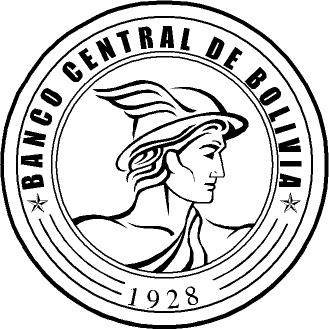 